Прочитать лекцию и ответить на контрольные вопросы. Готовые ответы отправлять на электронную почту danilov.37@bk.ruМетоды обработки внутренних цилиндрических поверхностейВнутренние цилиндрические, поверхности (отверстия) встречаются у большинства деталей классов 71...76 как тел вра- щения, так и не тел вращения.Виды и методы обработки внутренних цилиндрических поверхностей, достигаемые точность и параметр шероховатости поверхностей основными существующими методами приведены в табл. 9.Таблица 9Внутренние цилиндрические поверхности (отверстия)Основные методы и виды обработкиОтверстия в заготовительных цехах получают достаточно просто, начиная с диаметра 25...40 мм.Обработка отверстий в деталях различных типов производится путем сверления, зенкерования, фрезерования на стан- ках с ЧПУ, растачивания резцами, развертывания, шлифования (внутреннего), протягивания, хонингования, раскатывания шариками и роликами, продавливания, притирки, полирования, суперфиниширования.Обработка отверстий со снятием стружки производится лезвийным и абразивным инструментом.К лезвийным инструментам относятся: сверла, зенкеры, развертки, расточные резцы и протяжки. Разновидности и ха- рактеристики этих инструментов приведены в справочниках [1, 2].Обработку отверстий лезвийным инструментом производят на станках следующих групп: сверлильной (вертикально- сверлильные, радиально-сверлильные); расточной (горизонтально-расточные, горизонтальные и вертикальные отделочно- расточные координатно-расточные); протяжной группы (горизонтальные и вертикальные полуавтоматы), как обычного ис- полнения, так и с ЧПУ.Кроме того, отверстия обрабатываются практически на всех станках, полуавтоматах и автоматах токарной группы.Сверлением получают отверстия в сплошном материале (рис. 38). Для неглубоких отверстий используются стандарт- ные сверла диаметром 0,30...80 мм.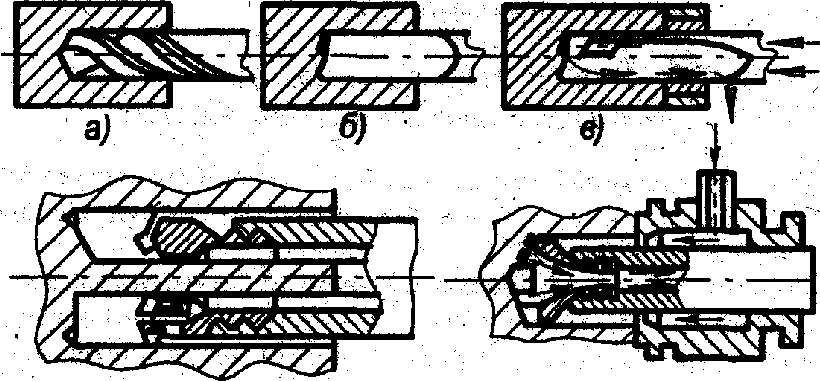 г)	д)Рис. 38 Схемы обработки отверстий сверлами:а – спиральным; б – полукруглым; в – ружейным одностороннего резания с внешним отводом СОЖ; г – трепанирующим (кольцевым);д – ружейным с внутренним отводом СОЖСуществуют два метода сверления:вращается сверло (станки сверлильно-расточных групп);вращается заготовка (станки токарной группы).Обработку отверстий диаметром до 25...40 мм осуществляют спиральными сверлами за один переход (рис. 38, а), при обработке отверстий больших диаметров (до 80 мм) – за два и более перехода сверлением и рассверливанием или другими методами. Для сверления отверстий диаметром свыше 80 мм применяют сверла или сверлильные головки специальных кон- струкций.На многих корпусных деталях, фланцах, крышках и т.п. имеются небольшие отверстия (для крепежных болтов, шпилек и т.п.), точность и шероховатость которых определяется точностью, достигаемой сверлением. Такие отверстия обрабатыва- ют на станках с применением кондукторов. При этом достигаемая точность диаметральных размеров – IT11...IТ10.При обработке глубоких отверстий (L/D > 10) трудно обеспечить направленность оси отверстия относительно ее внут- ренней цилиндрической поверхности. Чем больше длина отверстия, тем больше увод инструмента. Для борьбы с уводом сверла или искривлением оси отверстия применяются следующие способы:применение малых подач, тщательная заточка сверла;применение предварительного засверливания (зацентровки);сверление с направлением спирального сверла с помощью кондукторной втулки;сверление вращающейся заготовки при невращающемся или вращающемся сверле. Это самый радикальный способ устранения увода сверла, так как создаются условия для самоцентрирования сверла;сверление специальными сверлами при вращающейся или неподвижной заготовке. К специальным сверлам относятся:полукруглые (рис. 38, б) – разновидность ружейных сверл одностороннего резания, которые применяются для обра- ботки заготовок из материалов, дающих хрупкую стружку (латунь, бронза, чугун);ружейные – одностороннего резания с внешним отводом СОЖ (рис. 38, в) и внутренним отводом (эжекторные) (рис. 38, д) с пластинами из твердого сплава (припаянными или неперетачиваемыми с механическим креплением), предназ- наченные для высокопроизводительного сверления;трепанирующие (кольцевые) сверла (рис. 38, г) для сверления отверстий диаметром 80 мм и более, длиной до 50 мм;Они вырезают в сплошном металле кольцевую поверхность, а остающуюся после такого сверления внутреннюю часть в форме цилиндра можно использовать как заготовку для изготовления других деталей.Зенкерование отверстий – предварительная обработка литых, штампованных или просверленных отверстий под по- следующее развертывание, растачивание или протягивание. При обработке отверстий по 13...11-му квалитету зенкерование может быть окончательной операцией. Зенкерованием обрабатывают цилиндрические углубления (под головки винтов, гнезд  под клапаны и др.), торцовые и другие поверхности.Режущим инструментом при зенкеровании является зенкер. Зенкеры изготовляют цельными с числом зубьев 3...8 и бо- лее, диаметром 3...40 мм; насадными диаметром 32...100 мм и сборными регулируемыми диаметром 40...120 мм.Зенкерование является производительным методом: повышает точность предварительно обработанных отверстий, час- тично исправляет искривление оси после сверления. Для повышения точности обработки используют приспособления с кон- дукторными втулками. Зенкерованием обрабатывают сквозные и глухие отверстия.Зенкеры исправляют, но не устраняют полностью оси отверстия, достигаемая шероховатость Rа = 12,5...6,3 мкм.Контрольные вопросы:1. Описать сверление и зенкерование отверстий.Обработка лезвийным инструментомОбработка лезвийным инструментомОбработка лезвийным инструментомОбработка лезвийным инструментомОбработка лезвийным инструментомОбработка лезвийным инструментомОбработка лезвийным инструментомОбработка лезвийным инструментомОбработка лезвийным инструментомОбработка лезвийным инструментомОбработка лезвийным инструментомОбработка лезвийным инструментомОбработка лезвийным инструментомОбработка лезвийным инструментомОбработка лезвийным инструментомОбработка лезвийным инструментомОбработка лезвийным инструментомОбработка лезвийным инструментомОбработка лезвийным инструментомОбработка лезвийным инструментомОбработка лезвийным инструментомОбработка лезвийным инструментомОбработка лезвийным инструментомОбработка лезвийным инструментомОбработка абразивным инструментомОбработка абразивным инструментомОбработка абразивным инструментомОбработка абразивным инструментомОбработка абразивным инструментомОбработка абразивным инструментомОбработка абразивным инструментомОбработка абразивным инструментомОбработка абразивным инструментомОбработка абразивным инструментомОбработка давлениемОбработка давлениемОбработка давлениемОбработка давлениемОбработка давлениемОбработка давлениемСверление и рассверливаниеСверление и рассверливаниеЗенкерованиеЗенкерованиеЗенкерованиеЗенкерованиеЗенкерованиеЗенкерованиеРазвертываниеРазвертываниеРазвертываниеРазвертываниеРазвертываниеРазвертываниеРастачиваниеРастачиваниеРастачиваниеРастачиваниеРастачиваниеРастачиваниеПротяги- ваниеПротяги- ваниеПротяги- ваниеПротяги- ваниеШлифованиеШлифованиеШлифованиеШлифованиеШлифованиеШлифованиеОтделочные методыОтделочные методыОтделочные методыОтделочные методыНа металлорежущем оборудованииНа металлорежущем оборудованииНа металлорежущем оборудованииНа металлорежущем оборудованииНа металлорежущем оборудованииНа металлорежущем оборудованииСверление и рассверливаниеСверление и рассверливаниеЧерновоеЧерновоеОднократноеОднократноеЧистовоеЧистовоеНормальноеНормальноеТочноеТочноеТонкоеТонкоеЧерновоеЧерновоеЧистовоеЧистовоеТонкоеТонкоеЧерновоеЧерновоеЧистовоеЧистовоеПредварительноеПредварительноеЧистовоеЧистовоеТонкоеТонкоеПритиркаПритиркаХонингованиеХонингованиеРаскатываниеРаскатываниеКалиброваниеКалиброваниеВыглаживаниеВыглаживаниеITRaITRaITRaITRaITRaITRaITRaITRaITRaITRaITRaITRaITRaITRaITRaITRaITRaITRaITRaITRa13…925…1613…1225…6,313…1125…6,310…86,3…0,811…1012,5…0,89…76,3…0,46…53,2…0,113…1125…1,610…86,3…0,47…53,2…0,211…1012,5…0,89…66,3…0,29…86,3…0,47…63,2…0,36…51,6…0,15…41,6…0,16…51,6…0,110…86,3…0,48…66,3…0,16…50,4…0,1